#8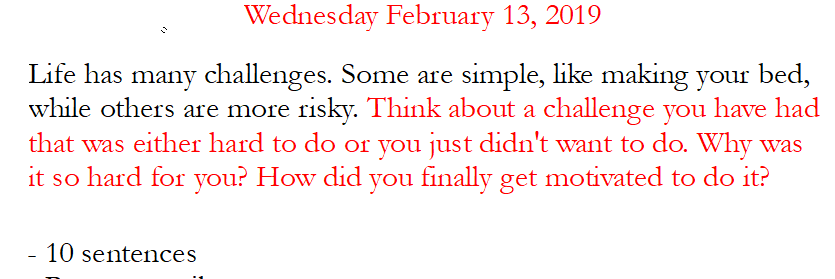 